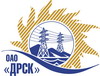 Открытое акционерное общество«Дальневосточная распределительная сетевая  компания»ПРОТОКОЛпроцедуры вскрытия конвертов с заявками участников ПРЕДМЕТ ЗАКУПКИ: открытый электронный запрос предложений № 439057 на право заключения Договора на выполнение работ для нужд филиала ОАО «ДРСК» «Амурские электрические сети» с разбивкой на лоты: лот 1  -  Чистка просеки ВЛ-110 кВ Светлая-Горная, филиал "АЭС";лот 2  -  Чистка просеки ВЛ-35 кВ, ВЛ-6-10 кВ СП "ВЭС", филиал "АЭС";лот 3  -  Чистка просеки ВЛ-110 кВ Сковородино-Невер, филиал "АЭС";лот 4  -  Чистка просеки ВЛ-110 кВ Возжаевка-Ромны, ВЛ-35 кВ Васильевка-Комсомольская, ВЛ-10 кВ Ф-1 ПС Новотроицкая, филиал "АЭС (закупка 10 раздела 1.1. ГКПЗ 2015 г.).Плановая стоимость: лот 1 - 3 360 000,0 руб. без учета НДС, лот 2 – 2 170 000,0 руб. без учета НДС, лот 3 – 1 260 000,0 руб. без учета НДС, лот 4 – 3 651 000,0 руб. без учета НДС. Указание о проведении закупки от 21.11.2014 № 316.ПРИСУТСТВОВАЛИ: постоянно действующая Закупочная комиссия 2-го уровня ВОПРОСЫ ЗАСЕДАНИЯ КОНКУРСНОЙ КОМИССИИ:Лот 1  -  Чистка просеки ВЛ-110 кВ Светлая-Горная, филиал "АЭС";В ходе проведения запроса предложений было получено 2 предложения, конверты с которыми были размещены в электронном виде на Торговой площадке Системы www.b2b-energo.ru.Вскрытие конвертов было осуществлено в электронном сейфе организатора запроса предложений на Торговой площадке Системы www.b2b-energo.ru автоматически.Дата и время начала процедуры вскрытия конвертов с предложениями участников: 08:00 московского времени 03.12.2014Место проведения процедуры вскрытия конвертов с предложениями участников: Торговая площадка Системы www.b2b-energo.ru. Всего сделано 2 ценовых ставки.В конвертах обнаружены предложения следующих участников запроса предложений:Лот 2  -  Чистка просеки ВЛ-35 кВ, ВЛ-6-10 кВ СП "ВЭС", филиал "АЭС"В ходе проведения запроса предложений было получено 0 предложений, конверты с которыми были размещены в электронном виде на Торговой площадке Системы www.b2b-energo.ru.Вскрытие конвертов было осуществлено в электронном сейфе организатора запроса предложений на Торговой площадке Системы www.b2b-energo.ru автоматически.Дата и время начала процедуры вскрытия конвертов с предложениями участников: 08:00 московского времени 02.12.2014.Место проведения процедуры вскрытия конвертов с предложениями участников: Торговая площадка Системы www.b2b-energo.ru. Ценовый ставок сделано не было.Лот 3  -  Чистка просеки ВЛ-110 кВ Сковородино-Невер, филиал "АЭС"В ходе проведения запроса предложений было получено 2 предложения, конверты с которыми были размещены в электронном виде на Торговой площадке Системы www.b2b-energo.ru.Вскрытие конвертов было осуществлено в электронном сейфе организатора запроса предложений на Торговой площадке Системы www.b2b-energo.ru автоматически.Дата и время начала процедуры вскрытия конвертов с предложениями участников: 08:00 московского времени 03.12.2014Место проведения процедуры вскрытия конвертов с предложениями участников: Торговая площадка Системы www.b2b-energo.ru. Всего сделано 2 ценовых ставки.В конвертах обнаружены предложения следующих участников запроса предложений:Лот 4  -  Чистка просеки ВЛ-110 кВ Возжаевка-Ромны, ВЛ-35 кВ Васильевка-Комсомольская, ВЛ-10 кВ Ф-1 ПС Новотроицкая, филиал "АЭСВ ходе проведения запроса предложений было получено 2 предложения, конверты с которыми были размещены в электронном виде на Торговой площадке Системы www.b2b-energo.ru.Вскрытие конвертов было осуществлено в электронном сейфе организатора запроса предложений на Торговой площадке Системы www.b2b-energo.ru автоматически.Дата и время начала процедуры вскрытия конвертов с предложениями участников: 08:00 московского времени 03.12.2014. Место проведения процедуры вскрытия конвертов с предложениями участников: Торговая площадка Системы www.b2b-energo.ru. Всего сделано 2 ценовых ставки.В конвертах обнаружены предложения следующих участников запроса предложений:РЕШИЛИ:Утвердить протокол вскрытия конвертов с заявками участниковОтветственный секретарь Закупочной комиссии 2 уровня                                  О.А.МоторинаТехнический секретарь Закупочной комиссии 2 уровня                                         О.В.Чувашова            № 114/УР-Вг. Благовещенск03 декабря 2014 г.№Наименование участника и его адресПредмет и общая цена заявки на участие в запросе предложений1ООО "КЛЮЧ" (676009, Россия, Амурская обл., Сковородинский р-н, с. Талдан, ул. Суворова, д. 2, кв. 1)Предложение: подано 02.12.2014 в 07:06
Цена: 3 113 048,00 руб. (НДС не облагается)2ЗАО "Просеки Востока" (679135, Еврейская автономная обл., п. Биракан, ул. Октябрьская, 41)Предложение: подано 01.12.2014 в 05:49
Цена: 3 252 309,01 руб. (цена без НДС)№Наименование участника и его адресПредмет и общая цена заявки на участие в запросе предложений1ООО "КЛЮЧ" (676009, Россия, Амурская обл., Сковородинский р-н, с. Талдан, ул. Суворова, д. 2, кв. 1)Предложение: подано 02.12.2014 в 06:17
Цена: 1 158 350,00 руб. (НДС не облагается)2ООО "ДЭМ" (676450, Россия, Амурская область, г.Свободный, ул. Шатковская, 126)Предложение:, подано 02.12.2014 в 07:26
Цена: 1 200 000,00 руб. (НДС не облагается)№Наименование участника и его адресПредмет и общая цена заявки на участие в запросе предложений1ЗАО "Просеки Востока" (679135, Еврейская автономная обл., п. Биракан, ул. Октябрьская, 41)Предложение: подано 01.12.2014 в 05:54
Цена: 3 601 346,74 руб. (цена без НДС)2ООО "Энергострой" (675014, Амурская обл., г. Благовещенск, с. Белогорье, ул. Призейская, д. 4)Предложение: подано 02.12.2014 в 07:27
Цена: 3 651 000,00 руб. (цена без НДС)